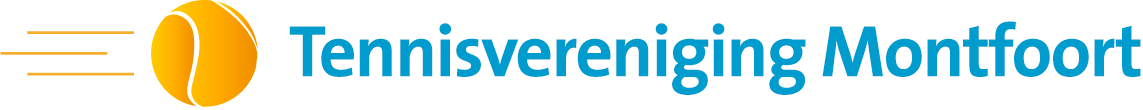 INSCHRIJFFORMULIER DUBBEL CLUBKAMPIOENSCHAPPEN 2022
Ik schrijf mij in voor de dubbel clubkampioenschappen 2022.

Naam:__________________________________________________________ M/V

Telefoonnummer:____________________________  Speelsterkte D: __________  

Emailadres: _________________________________________________________ 

IBAN-rekeningnummer:_________________________________ t.n.v._________________ 
t.b.v. automatische incasso.

Ik wil graag meedoen aan het volgende onderdeel:________________________________
Geef aan welke categorie je mee wilt doen (DD, HD, GD) en welke speelsterkte-categorie. Bijv. HD 7 of DD 8Mijn partner in het dubbelspel is:

DD/HD:____________________________________  Speelsterkte dubbel: _______ GD: ____________________________________ Speelsterkte dubbel: _______

Let op: de partner is verplicht zelf ook in te schrijven.Tijdens de clubkampioenschappen ben ik NIET beschikbaar van:
Door dit formulier te ondertekenen, geef je aan dat je toernooibepalingen gelezen hebt en akkoord bent.

Naam:____________________________  Handtekening:______________________ 

Dit formulier uiterlijk zondag 12 juni inleveren bij Carolijn Zomer, Willeskop 63a in Montfoort of volledig ingevuld mailen naar itc@tvmontfoort.nl
ALLEEN VOLLEDIG INGEVULDE FORMULIEREN WORDEN IN BEHANDELING GENOMEN!!DagVan 09.00 uurTot 18.00 uurZa 18 juniZo 19 juniVan 19.00 uurTot 23.00 uurMa 20 juniDi 21 juniWo 22 juniDo 23 juniVr 24 juni